XVII-сессияг. Алдан                                                                                                                 28 мая 2015 г.РЕШЕНИЕ №17-3   «Об утверждении Положения  о порядке  исполнения полномочий по  содействию развитию малого  и среднего  предпринимательства в границах муниципального образования «Алданский  район»	В соответствии  со ст.11 Федерального  закона от 24.07.2007 года №209 – ФЗ «О развитии малого  и среднего  предпринимательства в Российской Федерации», п.25 ст.15 Федерального  закона от  06.10.2003 года №131 – ФЗ  «Об  общих принципах  организации местного самоуправления  в Российской  Федерации», Уставом   муниципального  образования  «Алданский  район»,   в целях определения  порядка реализации  полномочий органов  местного самоуправления в сфере организации  содействия развитию  малого  и среднего предпринимательства на  территории  Алданского  района, Алданский  районный Совет решил:Утвердить Положение  о порядке исполнения полномочий по  содействию развитию  малого  и среднего  предпринимательства  в границах  муниципального  образования «Алданский район» в новой  редакции, согласно  Приложению к  настоящему  решению.Признать  утратившими  силу  решение  Алданского  районного  Совета  от 07.04.2009 года №6-4 «О порядке  исполнения полномочий по  содействию развитию  малого  и среднего предпринимательства в границах  муниципального  образования «Алданский  район».Опубликовать  настоящее  решение в официальных средствах  массовой  информации и на  сайте  администрации муниципального  образования «Алданский район».Настоящее  решение  вступает  в силу  со дня  официального опубликования  в официальных  средствах  массовой  информации и на  сайте  администрации  муниципального  образования  «Алданский  район». Контроль за исполнением настоящего  решения  возложить на  постоянную комиссию по  экономике и финансам (Щербенок Н.Г.)Председатель  Алданского  районного Совета депутатов                                                                            С.А.Тимофеев Глава района                                                                                                       С.Н.Поздняков                                                        ПриложениеУтверждено Решением Алданского  районного Советаот 28.05.2015 № 17-3Положениео порядке  исполнения полномочий по  содействию развитию малого  и среднего  предпринимательства в границах муниципального образования «Алданский  район»	Статья 1.  Общие  положения         1. Положение о порядке  исполнения полномочий по  содействию развитию малого  и среднего  предпринимательства в границах муниципального образования «Алданский  район» (далее – Положение)  разработано в соответствии с Конституцией Российской Федерации, Федеральным законом от 06.10.2003 № 131-ФЗ «Об общих принципах организации местного самоуправления», Федеральным законом от  24.07.2007 № 209-ФЗ «О развитии малого и среднего предпринимательства в Российской Федерации», Законом Республики Саха (Якутия) от 29.12.2008г. З №179-IV «О развитии  малого  и среднего предпринимательства в  РС (Я)»,  законом  Республики Саха (Якутия)  от 11.10.2005 г.      З №559 – III «О государственной  поддержке товаропроизводителей»,  Уставом  муниципального  образования «Алданский район», иными  нормативными правовыми  актами Российской  Федерации, Республики Саха (Якутия) и МО «Алданский  район», в целях стимулирования  развития  малого  и среднего  предпринимательства на  территории  Алданского  района.          2. Действие настоящего Положения распространяется на всех юридических лиц и индивидуальных предпринимателей, зарегистрированных на территории МО  «Алданский район» в качестве налогоплательщиков, осуществляющих (намеренных осуществлять) в  МО «Алданский  район» предпринимательскую деятельность и отвечающих критериям отнесения к субъектам малого и среднего предпринимательства в соответствии с законодательством Российской Федерации (далее - субъекты малого и среднего предпринимательства).	Статья 2.  Муниципальная программа содействия развитию и поддержки малого и среднего предпринимательства1. Субъекты малого и среднего предпринимательства на территории МО «Алданский район» могут получать различные формы содействия в их развитии, определенные настоящим положением в соответствии с муниципальной программой, действующей в МО «Алданский район».2. Целью программы развития и поддержки малого и среднего предпринимательства в МО «Алданский район» является создание благоприятных условий для устойчивого развития малого и среднего предпринимательства.3. Задачами и направлениями реализации муниципальной программы являются:- обеспечение взаимодействия органов местного самоуправления МО «Алданский район» с представителями малого и среднего бизнеса в решении задач экономического и социального развития района;- обеспечение общих благоприятных условий для развития субъектов малого и среднего предпринимательства;- формирование инфраструктуры содействия развитию малого и среднего предпринимательства, в том числе информационная поддержка;- содействие обеспечению занятости, развитию системы подготовки и повышению квалификации кадров для сферы малого и среднего предпринимательства;- содействие в продвижении товаров (работ, услуг) субъектов малого и среднего бизнеса на региональные, межрегиональные и международные рынки.4. Муниципальная программа содействия развитию и поддержки малого и среднего предпринимательства может разрабатываться по другим направлениям, не противоречащим настоящему положению.	Статья 3.  Принципы поддержки малого и среднего предпринимательства           Основными принципами поддержки субъектов малого и среднего предпринимательства являются:          - заявительный порядок обращения субъектов малого и среднего предпринимательства за оказанием поддержки; - доступность инфраструктуры поддержки для всех субъектов малого и среднего предпринимательства;- равный доступ к формам поддержки субъектов малого и среднего предпринимательства, соответствующих условиям, которые предусмотрены настоящим положением, муниципальной программой поддержки и развития субъектов малого и среднего предпринимательства и другими нормативными правовыми актами;- оказание поддержки с соблюдением требований, установленных Федеральным законом от 26 июля 2006 года N 135-ФЗ "О защите конкуренции";          - открытость процедур оказания поддержки.	Статья 4.  Формы содействия и создания условий  для развития малого и среднего предпринимательства Содействие развитию и функционированию субъектов малого и среднего предпринимательства на территории МО «Алданский район» осуществляется в следующих формах:- принятие муниципальных программ развития и поддержки малого и среднего предпринимательства;- участие в программах развития и поддержки малого и среднего предпринимательства Республики Саха (Якутия);- принятие нормативных правовых актов в сфере развития малого и среднего предпринимательства, в том числе в части предоставления льгот по налогам, зачисляемым в местный бюджет;- создание инфраструктуры поддержки субъектов малого и среднего бизнеса;- финансовая поддержка субъектов малого и среднего предпринимательства;                  - имущественная поддержка субъектов малого и среднего предпринимательства;- поддержка субъектов малого и среднего бизнеса в области подготовки, переподготовки и повышения квалификации кадров;- информационная и консультационная поддержка субъектов малого и среднего предпринимательства;- поддержка субъектов малого и среднего бизнеса в области инноваций и производства, в области  ремесленной  и сельскохозяйственной деятельности;- проведение профессиональных конкурсов среди субъектов малого и среднего предпринимательства;- организация  круглых столов, конференций и других  мероприятий, призванных  повысить  деловую активность субъектов  малого и среднего  предпринимательства.Статья 5.  Полномочия по вопросам развития малого и среднего предпринимательства К полномочиям органов местного самоуправления поселения по вопросам развития малого и среднего предпринимательства относится создание условий для развития малого и среднего предпринимательства, в том числе:- формирование и осуществление муниципальных программ развития субъектов малого и среднего предпринимательства;- анализ финансовых, экономических, социальных и иных показателей развития малого и среднего предпринимательства, эффективности применения мер и прогноз его развития на территории МО «Алданский  район»;- формирование инфраструктуры поддержки субъектов малого и среднего предпринимательства на территории МО «Алданский  район»  и обеспечение ее деятельности;- содействие деятельности некоммерческих организаций, выражающих интересы субъектов малого и среднего предпринимательства, и структурных подразделений указанных организаций;- образование координационных или совещательных органов в области развития малого и среднего предпринимательства органами местного самоуправления.Статья 6.  Инфраструктура поддержки субъектов малого и среднего предпринимательства, координационные и совещательные органы1. Инфраструктура поддержки малого и среднего предпринимательства в МО «Алданский  район» представляет собой систему органов, создаваемых в целях содействия соответствующим хозяйствующим субъектам при реализации муниципальной программы поддержки и развития субъектов малого и среднего предпринимательства и иных мероприятий.2. Для формирования политики по поддержке, координации деятельности и развития малого и среднего предпринимательства при Главе МО «Алданский район» может создаваться постоянно действующий координационный орган - Совет по малому и среднему предпринимательству или другие органы.3. Совет по малому и среднему предпринимательству формируется из числа представителей предприятий и организаций малого и среднего бизнеса, индивидуальных предпринимателей, организаций инфраструктуры поддержки и развития малого и среднего предпринимательства, представителей органов местного самоуправления.4. Состав и порядок работы Совета по малому и среднему предпринимательству утверждаются Главой МО «Алданский район».5. Для обеспечения учета субъектов малого и среднего предпринимательства, получающих дополнительную поддержку, и в целях контроля за правильностью использования ими муниципального имущества и бюджетных средств органами местного самоуправления ведется реестр субъектов малого и среднего предпринимательства - получателей поддержки в МО «Алданский район».Статья 7. Заключительные  положенияФинансирование мероприятий  по созданию условий  для  развития малого  и среднего предпринимательства  на  территории  Алданского района  осуществляется  за счет  средств бюджета МО «Алданский  район» и иных  источников, не запрещенных действующим законодательством Российской Федерации и Республики Саха (Якутия).2.Настоящее положение может быть изменено и  (или) дополнено, в связи с изменением действующего законодательства в сфере развития  малого  и среднего предпринимательства,  решением  Алданского  районного  Совета.3. Настоящее Положение вступает в силу  с момента его  обнародования.Председатель  Алданского  районного  Совета                                                                                           С.А.ТимофеевАЛДАНСКИЙ  РАЙОННЫЙСОВЕТ ДЕПУТАТОВРЕСПУБЛИКИ САХА (ЯКУТИЯ)III СОЗЫВА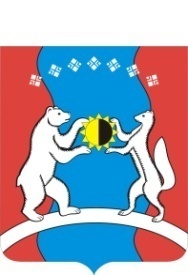     САХА ӨРӨСПҮҮБҮЛҮКЭТЭАЛДАН  ОРОЙУОНУНДЬОКУТААТТАРЫН СЭБИЭТЭ